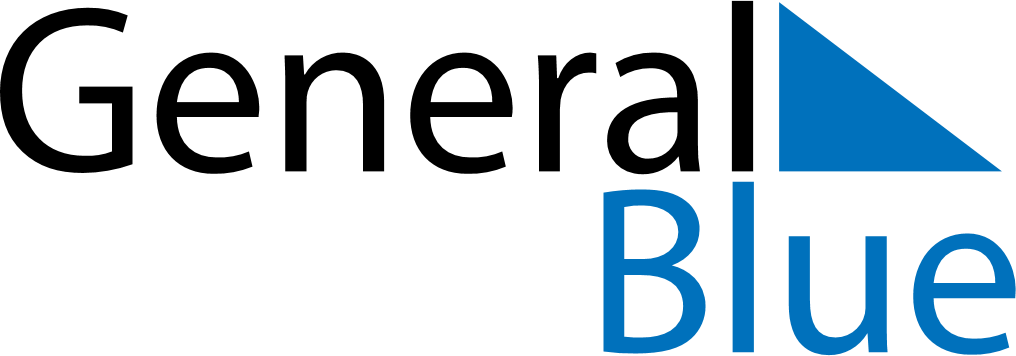 Finland 2030 HolidaysFinland 2030 HolidaysDATENAME OF HOLIDAYJanuary 1, 2030TuesdayNew Year’s DayJanuary 6, 2030SundayEpiphanyApril 19, 2030FridayGood FridayApril 21, 2030SundayEaster SundayApril 22, 2030MondayEaster MondayMay 1, 2030WednesdayLabour DayMay 12, 2030SundayMother’s DayMay 30, 2030ThursdayAscension DayJune 9, 2030SundayPentecostJune 21, 2030FridayMidsummer EveJune 22, 2030SaturdayMidsummer DayNovember 2, 2030SaturdayAll Saints’ DayNovember 10, 2030SundayFather’s DayDecember 6, 2030FridayIndependence DayDecember 24, 2030TuesdayChristmas EveDecember 25, 2030WednesdayChristmas DayDecember 26, 2030ThursdayBoxing DayDecember 31, 2030TuesdayNew Year’s Eve